 Lake Zurich Quarterback 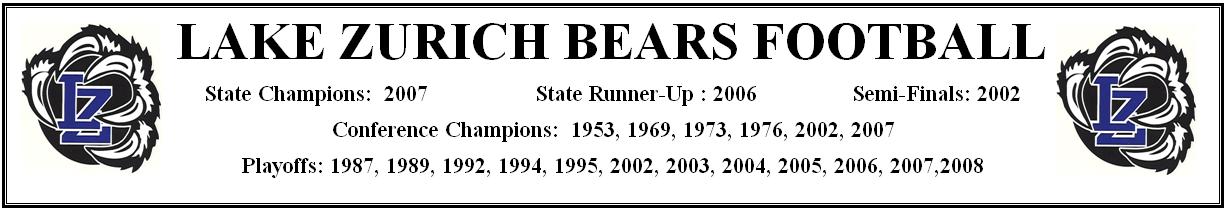 Club Minutes November 19, 2020Vice Presidents Report –Mike Weber/Dan BreemanMikeThank you to Renato for your leadership and passion. I know this wasn’t a typical year, but it was so great working with you!! Clancy and Dan thanks for stepping up!!DanN/ATreasury Report – Lisa KatzenbergerN/ASecretary Report – Jen GrinnipMinutes approvedCoaches Report – Ron PlanzFall contact went really well. Week days we worked on the “nuts and bolts” of the program, and Saturday’s the boys were able to have some fun.What comes next? Right now we are kind of in a wait and see phase. The next thing the coaches are hoping to do, is bring back morning maniacs to some degree. Since they are limited to numbers, coaches would work the kids in groups.Over 150 kids went through Fall contact days which was great.As of right now football is still a go for February 15th.They are still trying to figure out the logistics of having a season that starts Feb. 15thFirst game is scheduled for March 5thThis year the IHSA has allowed the kids to dress for both games. In theory a player could play 2 quarters in the JV game and 2 quarters in the varsity game.There are going to be games during Spring Break.As of right now there are 7 games on the schedule. Game 1 is Libertyville. The schedule is the same as originally planned and is also at the same locations, just starting March 5th.Thanks to everyone. I want to be as involved and as supportive as possible. If anyone has question, please don’t be afraid to ask. I want to make sure that we do everything we can for the kids!Presidents Report – Renato ZanichelliThanks for everyone who called into the meetingThanks to Lenee for setting the meeting up.I am very proud of the organization and what they have done to support the kids. Thanks to all of the volunteers for all of your support and for all of the people who are stepping up to help next year!!!It takes an army of volunteers to make this organization successful!!Special thanks to Lenee for being the communications volunteer for 5 years, and for all of the other work you have done!!Communications – Lenee SotoN/AWebsite/Social Media-Tracy Meyers/Sally FessendenHope to have a soft launch of the website soon for coach and some of the board to review.Photography-N/AAdministrativeSchoolN/ACommunityN/AConcessions – Gina ZanichelliN/AMama Bears – Lauren AmorosoN/AGame Day Operations –N/ASpecial Events/Fundraisers – Golf OutingN/ASponsorshipsN/ARestaurant NightsN/AParent Get TogetherN/ASpirit WearThanks to Dan and Tracy for the spirit wear items. They look great!!!Old BusinessN/ANew Business- ElectionsPresident: Mike WeberVice President Upper Classman: Dan BreemanVice President Lower Classman: Clancy SikoImportant Dates- Quarterback Club Meetings-TBDAttendees: (listed in order as you signed in on the Attendance Sheet)Renato ZanichelliLenee SotoGina ZanichelliRon PlanzJen GrinnipMike WeberStephanie KingLisa KatzenbergerTracy MeyerDan BreemanBreanna VirginelliLauren AmorosoClancy Siko